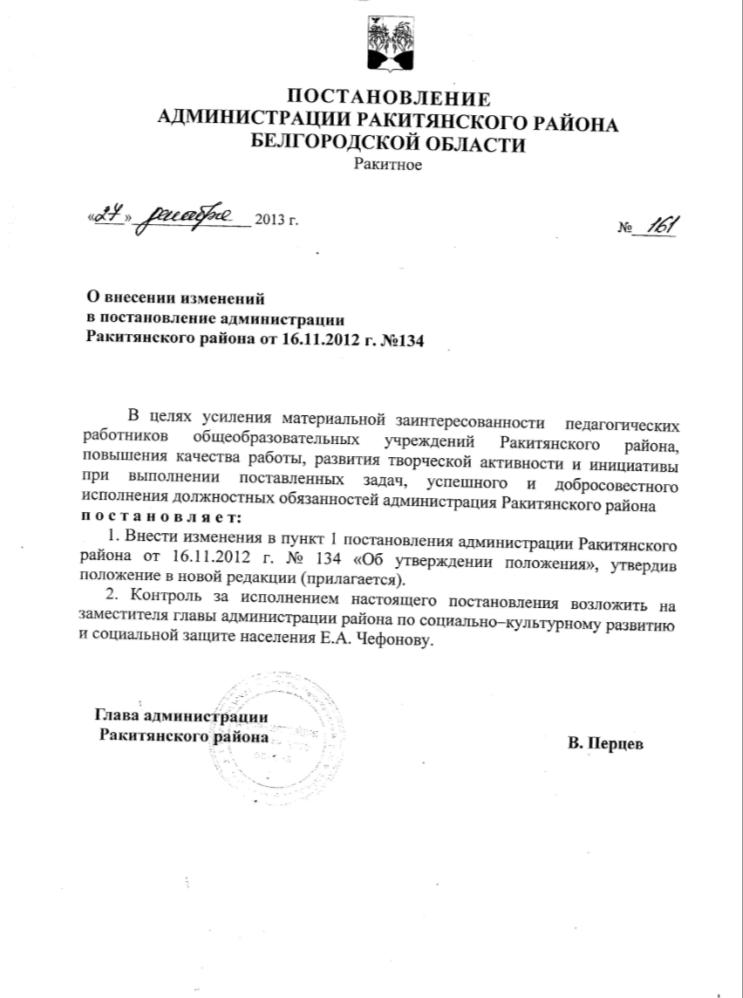 Приложениек постановлению администрацииРакитянского районаот «___» декабря 2013  г № ______Положение  о  распределении стимулирующего фонда оплаты труда педагогических работников1.Общие положения1.1. Настоящее Положение разработано в целях усиления материальной заинтересованности учителей общеобразовательных учреждений в повышении качества образовательного и воспитательного процесса, повышения эффективности и качества педагогического труда, развития творческой активности и инициативы при выполнении поставленных задач, успешного и добросовестного исполнения должностных обязанностей.1.2.Система стимулирующих выплат работникам общеобразовательного учреждения включает в себя   поощрительные выплаты по результатам труда (премии).1.3. Основными критериями, влияющими на размер стимулирующих выплат педагогического работника,  являются достижение пороговых значений критериев оценки эффективности деятельности педагогических работников.		1.4. Максимальное количество баллов свидетельствует о высоком качестве профессиональной деятельности   учителя и служит основанием для установления максимальной доплаты.2.Условия стимулирования2.1. Показатели эффективности деятельности учителя Максимальное количество баллов – 1702.2. Показатели эффективности деятельности заместителя руководителя общеобразовательного учреждения по ВР, УВРМаксимальное количество баллов – 234Шкала установления доплат80%  -  100%     баллов – устанавливается доплата в размере  50%;    67%  -   79%     баллов - устанавливается доплата в размере    40%;   46%  -  66%      баллов - устанавливается доплата в размере    25%;35%  -  45%      баллов - устанавливается доплата в размере    10%.  2.3. Показатели эффективности профессиональной деятельностизаместителя руководителя по АХЧ, по безопасности общеобразовательного учрежденияМаксимальное количество баллов – 75Шкала установления доплат80%  -  100%     баллов – устанавливается доплата в размере  50%;    67%  -   79%     баллов - устанавливается доплата в размере    40%;   46%  -  66%      баллов - устанавливается доплата в размере    25%;35%  -  45%      баллов - устанавливается доплата в размере    10%.  2.4. Показатели эффективности профессиональной деятельности классных руководителей Максимальный балл – 157Шкала установления доплат80%  –  100% баллов –  устанавливается доплата в размере  100 %;60%  - 79%  баллов - устанавливается доплата в размере 75%;40% – 59%  баллов - устанавливается доплата в размере  50%;20% – 39%  баллов - устанавливается доплата в размере  25%.2.5. Показатели эффективности профессиональной деятельности педагога-психологаМаксимальный балл - 602.6. Показатели эффективности профессиональной деятельности учителя-логопедаМаксимальный балл - 602.7. Показатели эффективности профессиональной деятельности социального педагогаМаксимальное количество баллов – 602.8. Показатели эффективности профессиональной деятельности старшего вожатогоМаксимальное количество баллов – 602.9. Показатели эффективности профессиональной деятельности мастера производственного обученияМаксимальное количество баллов – 602.10. Показатели эффективности профессиональной деятельности воспитателя группы продлённого дняМаксимальное количество баллов – 60Размер стимулирующих доплат педагогическим работникам определяется следующим образом:Суммируются  баллы, полученные всеми работниками (общая сумма баллов).Среднемесячный размер стимулирующей части  фонда каждого учреждения делится на общую сумму баллов. Денежный вес (в рублях) каждого балла умножается  на сумму баллов каждого работника. 3.Порядок премирования3.1.Стимулирующая часть ФОТ для  учителей,  классных руководителей, заместителей руководителя, педагогических работников общеобразовательных учреждений пересчитывается по итогам учебных полугодий.3.2. Выплаты осуществляются помесячно в виде премий в соответствии с установленными коэффициентами согласно критериям оценки эффективности профессиональной деятельности  учителей, классных руководителей, заместителей руководителей, педагогических работников  общеобразовательных учреждений.3.3. При определении размера доплат орган самоуправления общеобразовательного учреждения (управляющий совет), руководствуется соответствующими критериями, утвержденными настоящим положением.  		3.4. Перечень критериев определения эффективности профессиональной деятельности педагогических работников  общеобразовательных учреждений Ракитянского района  может быть дополнен и изменён с учетом особенностей муниципального образовательного учреждения.  3.5. Поощрительные выплаты по результатам труда распределяются органом самоуправления общеобразовательного учреждения (управляющим советом), обеспечивающим демократический, государственно-общественный характер управления.3.6. Размеры, порядок и условия осуществления стимулирующих выплат определяются локальным актом общеобразовательного учреждения и (или) коллективным договором.3.7. Порядок рассмотрения органом самоуправления общеобразовательного учреждения (управляющим советом)  вопроса о стимулировании работников устанавливается соответствующим положением. Педагогические работники   имеют право присутствовать на заседании органа самоуправления общеобразовательного учреждения (управляющего совета)   и давать необходимые пояснения. Орган самоуправления общеобразовательного учреждения (управляющий совет)  принимает решение о премировании открытым голосованием при условии присутствия не менее половины членов органа самоуправления общеобразовательного учреждения (управляющего совета). Решение органа самоуправления общеобразовательного учреждения (управляющего совета) оформляется протоколом. На основании протокола руководитель образовательного учреждения  издает приказ о премировании.  Приказ доводится до сведения учителя, классного руководителя, заместителя руководителя, педагогического работника в недельный срок.Начальник управления образования                                                        И. Онежко№п/пПоказателиКритерии Порядок, условия расчёта1Участие в разработке и реализации основной образовательной программыУчастие в разработке, корректировке и рецензировании образовательных программДо 2 б.Программы представлены с замечаниями – 0 б.Программы представлены с незначительными замечаниями – 1 б.Программы аргументированы, ведется целенаправленная реализация – 2 б.1Участие в разработке и реализации основной образовательной программыУспешное освоение обучающимися образовательных программДо 6 б.1 группа сложности: русский язык и литература, иностранный язык, математика40-50 % - 3 б.51-59 % - 4 б60-69 % - 5 б.Свыше 70 % - 6 б.До 5 б.2 группа сложности: история, обществознание, география, биология, информатика, физика, химия, 2-4 кл, ПК, физическая культура40-50 % - 2 б.51-59 % - 3 б60-69 % - 4 б.Свыше 70 % - 5 б.До 4 б.3 группа сложности:  право, экономика, технология, ИЗО, музыка, ОБЖДо 4 б.40-50 % - 1 б.51-59 % - 2 б60-69 % - 3 б.Свыше 70 % - 4 б1Участие в разработке и реализации основной образовательной программыИндивидуальная работа с детьми с ограниченными возможностями здоровьяДо 2 б.Работа ведётся – 2 б.Работа не ведётся – 0 б.Максимально возможное количество баллов по показателю 1 – 10 б.Максимально возможное количество баллов по показателю 1 – 10 б.Максимально возможное количество баллов по показателю 1 – 10 б.Максимально возможное количество баллов по показателю 1 – 10 б.2Создание элементов образовательной инфраструктурыРазвитие учебно-методического комплекса До 4 б.Наличие разработанных дидактических материалов, наглядных пособий, методических материалов образовательной программы.2Создание элементов образовательной инфраструктурыСоздание оптимальных условий труда в учебном кабинете для качественного проведения образовательного процессаДо 10 б.Наличие плана работы – 2 б.Отсутствие   замечаний по соблюдению СанПин – 2 б.Наличие паспорта кабинета - 2 б.Наличие перспективного плана развития кабинета – 2 б.Наличие журнала инструктажа - 2 б.Максимально возможное количество баллов по показателю 2 – 14 б.Максимально возможное количество баллов по показателю 2 – 14 б.Максимально возможное количество баллов по показателю 2 – 14 б.Максимально возможное количество баллов по показателю 2 – 14 б.3Реализация дополнительных проектовРабота с обучающихся по дополнительному, расширенному, углубленному изучению предмета за рамками тарифицированных часовДо 6 б.Мероприятие - 2 баллаПредметная неделя – 4 балла3Реализация дополнительных проектовУчастие педагога в работе экспертных, апелляционных комиссий;
участие в работе предметных комиссий по проверке ГИА и ЕГЭ;
работа в составе жюри конкурсов (муниц. и регион. уровень);
руководство школьным (районным) методическим объединением,
депутатская, профсоюзная деятельность и т.д.До 3 б.Школьный уровень – 1 б.Муниципальный уровень – 2 б.Областной уровень – 3 б.3Реализация дополнительных проектовРезультативная индивидуальная дополнительная работа со слабо успевающими обучающимисяДо 2 б.3Реализация дополнительных проектовНаличие целостного обобщенного педагогического опыта(критерий действителен в течение одного календарного года после обобщения)До 5 б.Школьный уровень – 1 б.Районный уровень – 3 б.Областной уровень – 5 б.3Реализация дополнительных проектовВедение педагогом собственного сайта, предоставление информации на сайт школыДо 3 б.3 б – педагог имеет свой сайт;2 б – педагог регулярно предоставляет информацию на сайт школы;1 б – педагог не регулярно предоставляет информацию на сайт школы3Реализация дополнительных проектовОрганизация дистанционного обученияДо 6 б.Максимально возможное количество баллов по показателю 3 – 25 б.Максимально возможное количество баллов по показателю 3 – 25 б.Максимально возможное количество баллов по показателю 3 – 25 б.Максимально возможное количество баллов по показателю 3 – 25 б.4Организация (участие) системных исследований, мониторинга индивидуальных достижений обучающихсяРезультативность прохождения обучающимися итоговой аттестации в форме ЕГЭДо 5 б.5 б – 60 % и более от числа участвующих, показавших результат выше среднего областного;4 б – 40-59 % от числа участвующих, показавших результат выше среднего областного;3 б - 20-39 % от числа участвующих, показавших результат выше среднего областного;Ниже 20 % - 0 баллов4Организация (участие) системных исследований, мониторинга индивидуальных достижений обучающихсяРезультативность прохождения обучающимися итоговой аттестации в форме ГИАДо 5 б.5 б – 60 % и более от числа участвующих, показавших качество знаний выше среднего областного;4 б – 40-59 % от числа участвующих, показавших качество знаний среднего областного;3 б - 20-39 % от числа участвующих, показавших качество знаний выше среднего областного;Ниже 20 % - 0 баллов4Организация (участие) системных исследований, мониторинга индивидуальных достижений обучающихсяРезультаты мониторинговДо 5 б.5 б – 60 % и более от числа участвующих, показавших качество знаний выше среднего областного;4 б – 40-59 % от числа участвующих, показавших качество знаний среднего областного;3 б - 20-39 % от числа участвующих, показавших качество знаний выше среднего областного;Ниже 20 % - 0 баллов4Организация (участие) системных исследований, мониторинга индивидуальных достижений обучающихсяУчастие обучающихся в олимпиадах, конкурсах, соревнованиях и др.В (участие): муниципальный – 1 региональный – 2всероссийский- 3В= 1-3 – 2б.В=4-7 – 3б.В=8-11– 4б.В= 12-16–5б.В= 17-21–6б.Свыше 22 – 7б.До 7 б. В (участие)= 1*х + 2*y+ 3*z,  где х – количество мероприятий муниципального уровня; у – количество мероприятий регионального; уровня, z – количество мероприятий всероссийского уровня.4Организация (участие) системных исследований, мониторинга индивидуальных достижений обучающихсяДостижения обучающихся в олимпиадах, конкурсах, соревнованиях и др(призовые места, лауреаты, призеры)До 28 б.муниципальный – 3б.региональный – 5б.всероссийский – 8б.международный – 12б.(могут устанавливаться дополнительные баллы при наличии большого количества призовых мест)Максимально возможное количество баллов по показателю 4 – 50 б.Максимально возможное количество баллов по показателю 4 – 50 б.Максимально возможное количество баллов по показателю 4 – 50 б.Максимально возможное количество баллов по показателю 4 – 50 б.5Реализация мероприятий, обеспечивающих взаимодействие с родителями обучающихсяСоздание условий для комфортной психолого-педагогической среды для обучения воспитанниковДо 4 б.Отсутствие жалоб родителей и воспитанников, - 2 б.;наличие благодарностей от родительской общественности в органы управления образованием или в СМИ – 2 б.Максимально возможное количество баллов по показателю 5 – 4 б.Максимально возможное количество баллов по показателю 5 – 4 б.Максимально возможное количество баллов по показателю 5 – 4 б.Максимально возможное количество баллов по показателю 5 – 4 б.6Обеспечение высокого уровня профессионального мастерстваРезультативное  зафиксированное личное участие в конкурсах профессионального мастерства До 15 б.15 б – победитель;10 б – призер;5 б – участник6Обеспечение высокого уровня профессионального мастерства Результативное зафиксированное участие в семинарах, конференциях, форумах, педагогических чтениях (выступления, организация выставок и др.)До 19 б.Школьного уровня2 б – выступление с докладом.Районного уровня5 баллов за каждое выступление.Областного уровня 7 баллов за каждое выступление.Всероссийского уровня 10 баллов за каждое выступление.6Обеспечение высокого уровня профессионального мастерства Наличие собственных публикацийДо 13 б.5 б. - публикация (всероссийского, областного уровня) в газетах и журналах, научных сборниках.3 б. - публикация (муниципального уровня) в газетах и журналах, научных сборниках6Обеспечение высокого уровня профессионального мастерстваПедагог обменивается опытом в ходе открытых уроков3 б. за каждый открытый урок6Обеспечение высокого уровня профессионального мастерстваРеализация  инновационной образовательной деятельностиДо 6 б.Участие в муниципальном эксперименте – 2 баллаУчастие в региональном эксперименте – 4 балла6Обеспечение высокого уровня профессионального мастерстваУчастие в работе стажёрской площадки на муниципальном уровне6 б.Максимально возможное количество баллов по показателю 6 – 62 б.Максимально возможное количество баллов по показателю 6 – 62 б.Максимально возможное количество баллов по показателю 6 – 62 б.Максимально возможное количество баллов по показателю 6 – 62 б.7Организация физкультурно-оздоровительной и спортивной работыСоблюдение  ТБ, светового режима, проветривание,  проведение физкультминутокДо 2 б. при отсутствии замечаний 7Организация физкультурно-оздоровительной и спортивной работыПроведение мероприятий физкультурно-оздоровительной и спортивной направленностиДо 3 б.3б – проведены мероприятия с охватом детей 80-100 %2 б - проведены мероприятия с охватом детей  от 50 % до 79%1б. проведены мероприятия с охватом детей менее 50 %Максимально возможное количество баллов по показателю 7 – 5 б.Максимально возможное количество баллов по показателю 7 – 5 б.Максимально возможное количество баллов по показателю 7 – 5 б.Максимально возможное количество баллов по показателю 7 – 5 б.№п/пПоказателиКритерии Порядок, условия расчёта1Участие в разработке и реализации основной образовательной программыКачественная организация внутришкольного контроляДо 10 б.Деятельность заместителя руководителя  привела к качественным изменениям в содержании, организации и результативности   работы ОУ1Участие в разработке и реализации основной образовательной программыУспеваемость обучающихся  по учреждениюДо 5 б.(А/В)*100%, где А -  число учеников по учреждению, обучающихся без  двоек, В -  общая численность обучающихся в учреждении100 % -5 б95-99% -4 б90-94 % -3б.85-89 % - 2б.80-84% -1 бДо 80 %- 0 б.1Участие в разработке и реализации основной образовательной программыКачество  знаний   обучающихся по учреждению До 5 б.(А/В)*100%, где А -  число учеников, обучающихся на «4» и «5», В -  общая численность обучающихся в учрежденииВыше 56 % -5 б41-55% -4 б % -3б.36-40 % - 2б.30-35 % -1 бДо 29 % - 0 б б.1Участие в разработке и реализации основной образовательной программыУровень воспитательной работыДо 7 б.Наличие воспитательной программы и плановвоспитательной работы – 2 баллаРеализация воспитательной программы – 5 балла1Участие в разработке и реализации основной образовательной программыЗанятость обучающихся во внеурочное время До 5 б.При занятости от  60 до 80 % -5 б  от 40 до 59 % - 3 б. от 20 до 39 % - 1 б.Максимально возможное количество баллов по показателю 1 – 32 б.Максимально возможное количество баллов по показателю 1 – 32 б.Максимально возможное количество баллов по показателю 1 – 32 б.Максимально возможное количество баллов по показателю 1 – 32 б.2Создание элементов образовательной инфраструктурыРазработка     содержания     и выполнение наглядных пособий для  кабинета,  методкабинета.До 4 б.Наличие разработанных методических материаловМаксимально возможное количество баллов по показателю 2 – 4 б.Максимально возможное количество баллов по показателю 2 – 4 б.Максимально возможное количество баллов по показателю 2 – 4 б.Максимально возможное количество баллов по показателю 2 – 4 б.3Реализация дополнительных проектовПодготовка и проведение  семинаров, совещаний,  конференций, педагогических чтений и др.До 20 б.8 баллов – всероссийский уровень;  6 баллов –  региональный уровень;4 балла – муниципальный уровень;  2 балла – уровень ОУ («Учись учиться», творческие группы, эксперимент и др.)3Реализация дополнительных проектовОрганизация дистанционного обученияДо 6 б.3Реализация дополнительных проектовУчастие педагога в работе экспертных, апелляционных комиссий;
участие в работе предметных комиссий по проверке ГИА и ЕГЭ;
работа в составе жюри конкурсов (муниц. и регион. уровень);
руководство школьным (районным) методическим объединением,
депутатская, профсоюзная деятельность и т.д.До 3 б.Школьный уровень – 1 б.Муниципальный уровень – 2 б.Областной уровень – 3 б.Максимально возможное количество баллов по показателю 3 – 29 б.Максимально возможное количество баллов по показателю 3 – 29 б.Максимально возможное количество баллов по показателю 3 – 29 б.Максимально возможное количество баллов по показателю 3 – 29 б.4Организация (участие) системных исследований, мониторинга индивидуальных достижений обучающихсяНаличие системы мониторинга (по курируемым вопросам)До 5 б.Наличие системы мониторинга результатов по курируемым вопросам, использование результатов мониторинга в процессе принятия управленческих решений, наличие устойчивой обратной связи о результатах образовательного процесса4Организация (участие) системных исследований, мониторинга индивидуальных достижений обучающихсяРезультативность прохождения обучающимися итоговой аттестации в форме ГИАДо 10 б.Русский язык + математикаРусский язык тестовый балл выше среднего по району 61 % - 5 б.56-60 % - 4 б.50 -55 % - 3 б46-49 % - 2 б40-45 % - 1 бМатематика тестовый балл выше среднего по району 61 % - 5 б.56-60 % - 4 б.50 -55 % – 3 б46-49 % - 2 б40-45 % - 1 б4Организация (участие) системных исследований, мониторинга индивидуальных достижений обучающихсяРезультативность прохождения обучающимися итоговой аттестации в форме ЕГЭДо 10 б.Русский язык + математикаРусский язык тестовый балл выше среднего по району 61 % - 5 б.56-60 % - 4 б.50 -55 % - 3 б46-49 % - 2 б40-45 % - 1 бМатематика тестовый балл выше среднего по району 61 % - 5 б.56-60 % - 4 б.50 -55 % – 3 б46-49 % - 2 б40-45 % - 1 б4Организация (участие) системных исследований, мониторинга индивидуальных достижений обучающихсяРезультаты мониторинговДо 5 б.5 б – 60 % и более от числа участвующих, показавших качество знаний выше среднего областного;4 б – 40-59 % от числа участвующих, показавших качество знаний среднего областного;3 б - 20-39 % от числа участвующих, показавших качество знаний выше среднего областного;Ниже 20 % - 0 баллов4Организация (участие) системных исследований, мониторинга индивидуальных достижений обучающихсяУчастие обучающихся в олимпиадах, конкурсах, соревнованиях и др.До 7 б. В (участие)= 1*х + 2*y+ 3*z,  где х – количество мероприятий муниципального уровня; у – количество мероприятий регионального; уровня, z – количество мероприятий всероссийского уровня.В (участие): муниципальный – 1 региональный – 2всероссийский- 3В= 1-3 – 2б.В=4-7 – 3б.В=8-11– 4б.В= 12-16–5б.В= 17-21–6б.Свыше 22 – 7б.4Организация (участие) системных исследований, мониторинга индивидуальных достижений обучающихсяРезультативность работы с талантливой молодежью До 20  б.А= 0-5 – 15 б.А=6-10 – 16 б.А=11-20– 17 б.А= 21-40–18 б.А= 41–50–19 б.А= более 51 – 20 б.А (призовые места): муниципальный – 2 региональный – 4всероссийский- 6А (призовые места) =1*х + 2*y+ 3*z,  где  х – количество мероприятий муниципального уровня;  у – количество мероприятий регионального уровня, z – мероприятия всероссийского уровняМаксимально возможное количество баллов по показателю 4 – 47 б.Максимально возможное количество баллов по показателю 4 – 47 б.Максимально возможное количество баллов по показателю 4 – 47 б.Максимально возможное количество баллов по показателю 4 – 47 б.5Реализация мероприятий, обеспечивающих взаимодействие с родителями обучающихсяПедагогизация социумаДо 3 б.Проведение: общешкольных родительских собраний – 1 балл;индивидуальных консультаций– 1 балл;приема населения – 1 баллМаксимально возможное количество баллов по показателю 5 – 4 б.Максимально возможное количество баллов по показателю 5 – 4 б.Максимально возможное количество баллов по показателю 5 – 4 б.Максимально возможное количество баллов по показателю 5 – 4 б.6Обеспечение высокого уровня профессионального мастерстваОрганизация участия педагогических работников в смотрах, конкурсах, конференциях, семинарах различного уровняДо 15 б.А= 0,5-4 – 7 б.А=5-10 – 8 б.А=11-15  -9 б.А= 16-26 – 10 б.А= 27-37 – 11 б.А=38-48- 12 б.А= 49-59 – 13 б.А= 60-70 – 14 б.А= более 71А= 0,5*х + 1*y+ 2*z,  где  х – количество мероприятий муниципального уровня;  у – количество мероприятий регионального; уровня, z – мероприятия областного уровня6Обеспечение высокого уровня профессионального мастерства Наличие призовых мест по итогам  участия  работников учреждения в  профессиональных и методических конкурсах  различного уровня До 25 б.А (призовые места, лауреаты, призеры):муниципальный – 1региональный – 2всероссийский – 3А= 0-5 – 20 б.А=6-10 – 21б.А=11-20– 22 б.А= 21-40–23 б.А= 41–50–24 б.А= более 51 – 25 б.А (победы)= 1*х + 2*y+ 3*z,  где  х – количество призеров на мероприятиях муниципального уровня; у – количество призеров на мероприятиях регионального уровня, z – количество призеров на мероприятиях всероссийского уровня.6Обеспечение высокого уровня профессионального мастерства Наличие собственных публикацийДо 13 б.5 б. - публикация (всероссийского, областного уровня) в газетах и журналах, научных сборниках.3 б. - публикация (муниниципального уровня) в газетах и журналах, научных сборниках6Обеспечение высокого уровня профессионального мастерстваРезультативное зафиксированное личное участие   в семинарах, конференциях, форумах, педагогических чтениях (выступления, организация выставок и др.)До 9 б.Очные:4 балла – всероссийский уровень;   3  балла –  региональный уровень;1 балл - муниципальный уровень.Заочные:    1балл – всероссийский уровень6Обеспечение высокого уровня профессионального мастерстваСоздание условий для профессионального роста педагоговДо 13 б. Обобщение опыта:школьный уровень – 2 баллрайонный уровень – 3 баллаобластной уровень – 4 баллов. Организация работы по обобщению опыта работы – 1 баллПрисвоение званий – 2 баллаПоощрения педагогов (почетные грамоты, благодарности и др.) – 1 б6Обеспечение высокого уровня профессионального мастерстваРеализация  инновационной образовательной деятельностиДо 18 б.Участие в муниципальном эксперименте –5 б.Участие в региональном эксперименте – 8 б.Участие во всероссийском эксперименте – 10 б.6Обеспечение высокого уровня профессионального мастерстваУчастие в работе, руководство стажёрской площадкой на муниципальном уровне8 б.Максимально возможное количество баллов по показателю 6 – 101 б.Максимально возможное количество баллов по показателю 6 – 101 б.Максимально возможное количество баллов по показателю 6 – 101 б.Максимально возможное количество баллов по показателю 6 – 101 б.7Работа с детьми из социально неблагополучных семейРеализация программ (проектов, мероприятий) поддержки детей «группы риска»До 4 б.7Работа с детьми из социально неблагополучных семейОрганизация работы с обучающимися попрофилактике правонарушенийДо 7 б.Стабильное количество учащихся, состоящих на учетев КДН –2 балла.Уменьшение количества учащихся, состоящих на учетев КДНотсутствие7Работа с детьми из социально неблагополучных семейОтсутствие детей в возрасте 7-18 лет, проживающих в микрорайоне школы и не обучающихся в нарушение законаДо 3 б.3 балла – при отсутствииПри наличии снятие «штрафных» баллов за каждого не обучающегося ребенкаМаксимально возможное количество баллов по показателю 7 – 14 б.Максимально возможное количество баллов по показателю 7 – 14 б.Максимально возможное количество баллов по показателю 7 – 14 б.Максимально возможное количество баллов по показателю 7 – 14 б.8Организация физкультурно-оздоровительной и спортивной работыПроведение мероприятий физкультурно-оздоровительной и спортивной направленностиДо 3 б.3б – проведены мероприятия с охватом детей 80-100 %2 б – проведены мероприятия с охватом детей  от 50 % до 79%1б. проведены мероприятия с охватом детей менее 50 %Максимально возможное количество баллов по показателю 8 – 3 б.Максимально возможное количество баллов по показателю 8 – 3 б.Максимально возможное количество баллов по показателю 8 – 3 б.Максимально возможное количество баллов по показателю 8 – 3 б.№ п/пПоказателиКритерии Порядок, условия расчета1Обеспечение санитарно-гигиенических условий в помещениях школыОбеспечение качественной  уборки помещений5  баллов – отсутствие нарушений3 баллов – не более двух случаев нарушений0 баллов – 3 и более случаев нарушений1Обеспечение санитарно-гигиенических условий в помещениях школыОбеспечение бесперебойной работы системы отопления5 баллов – отсутствие нарушений3 баллов – не более двух случаев нарушений0 баллов – 3 и более случаев нарушений1Обеспечение санитарно-гигиенических условий в помещениях школыОбеспечение требуемого уровня освещения в помещениях5 баллов – отсутствие нарушений3 баллов – не более двух случаев нарушений0 баллов – 3 и более случаев нарушений1Обеспечение санитарно-гигиенических условий в помещениях школыОбеспечение оперативности выполнения заявок по устранению технических неполадок5 баллов – работа выполнена в срок или досрочно3 баллов – работа выполнена с незначительными нарушениями сроков0 баллов – работа выполнена с нарушениями установленных сроков1Обеспечение санитарно-гигиенических условий в помещениях школыОтсутствие обоснованных жалоб со стороны участников образовательного процесса на санитарно-гигиеническое состояние помещений5 баллов – отсутствие  жалоб3 баллов – не более одной  жалобы0 баллов – 2 и более  жалоб1Обеспечение санитарно-гигиенических условий в помещениях школыОтсутствие предписаний органов инспекции по вопросам санитарно-гигиенического состояния помещений5 баллов – отсутствие  0 баллов – имеются2Обеспечение условий пожарной безопасности и условий охраны труда участников образовательного процесса в учрежденииОбеспечение рабочего состояния первичных средств тушения огня5 баллов – отсутствие нарушений3 баллов – не более двух случаев нарушений0 баллов – 3 и более случаев нарушений2Обеспечение условий пожарной безопасности и условий охраны труда участников образовательного процесса в учрежденииОбеспечение  надлежащего состояния запасных выходов и подвальных помещений5 баллов – отсутствие нарушений3 баллов – не более двух случаев нарушений0 баллов – 3 и более случаев нарушений2Обеспечение условий пожарной безопасности и условий охраны труда участников образовательного процесса в учрежденииОбеспечение доступа в любые помещения учреждения в случае ЧС5 баллов – отсутствие нарушений3 баллов – не более двух случаев нарушений0 баллов – 3 и более случаев нарушений2Обеспечение условий пожарной безопасности и условий охраны труда участников образовательного процесса в учрежденииОбеспечение условий электробезопасности в учреждении5 баллов – отсутствие нарушений3 баллов – не более двух случаев нарушений0 баллов – 3 и более случаев нарушений2Обеспечение условий пожарной безопасности и условий охраны труда участников образовательного процесса в учрежденииОбеспечение выполнения техническими работниками всех требований техники безопасности 5 баллов – отсутствие нарушений3 баллов – не более двух случаев нарушений0 баллов – 3 и более случаев нарушений2Обеспечение условий пожарной безопасности и условий охраны труда участников образовательного процесса в учрежденииОтсутствие жалоб со стороны участников образовательного процесса на длительность сроков исправления (более недели) нарушений условий пожарной и электробезопасности, охраны труда.5 баллов – отсутствие  жалоб0 баллов –  имеются2Обеспечение условий пожарной безопасности и условий охраны труда участников образовательного процесса в учрежденииОтсутствие предписаний органами инспекции пожарной и электробезопасности5 баллов – отсутствие нарушений3 баллов – не более двух случаев нарушений0 баллов – 3 и более случаев нарушений3Обеспечение учета материальных средств и их сохранностиСвоевременная постановка на учет материальных ценностей, приобретенных ОУ за счет бюджетных средств5 баллов – отсутствие нарушений3 баллов – не более двух случаев нарушений0 баллов – 3 и более случаев нарушений3Обеспечение учета материальных средств и их сохранностиУровень подготовки  учреждения к новому учебному годуДо  5 б.Учитывается  своевременное подписание акта о приеме школы  (не позднее 7 дней после начала учебного года).№п/пПоказателиКритерии Порядок, условия расчёта1Участие в разработке и реализации основной образовательной программыОтсутствие неуспевающих 
по итогам четверти, полугодия 5 б.Максимально возможное количество баллов по показателю 1 – 5 б.Максимально возможное количество баллов по показателю 1 – 5 б.Максимально возможное количество баллов по показателю 1 – 5 б.Максимально возможное количество баллов по показателю 1 – 5 б.2Реализация дополнительных проектовУровень общественной активности воспитанниковДо 25 б.Участие в реализации социально значимых проектов – 10 б.;Наличие обучающихся – победителей различных конкурсов:До 3 побед – 3 б.;От 4 до 7 побед – 7 б.;Более 8 – 15 б.2Реализация дополнительных проектовВключенность в систему дополнительного образования До 10 б.Процент охвата обучающихся системой дополнительного образования на уровне среднешкольного показателя – 2 б.;выше – 5 б.Организация экскурсий, походов, поездок – до 5 б.2Реализация дополнительных проектовОрганизация дистанционного обученияДо 6 б.Максимально возможное количество баллов по показателю 2 – 41 б.Максимально возможное количество баллов по показателю 2 – 41 б.Максимально возможное количество баллов по показателю 2 – 41 б.Максимально возможное количество баллов по показателю 2 – 41 б.3Организация (участие) системных исследований, мониторинга индивидуальных достижений обучающихсяПроведение (участие) мониторинга индивидуальных достижений обучающихсяУчастие до 5 б.3Организация (участие) системных исследований, мониторинга индивидуальных достижений обучающихсяВедение Портфолио обучающихсяДо 10 б.Наличие своевременно заполненного Портфолио Максимально возможное количество баллов по показателю 3 – 15 б.Максимально возможное количество баллов по показателю 3 – 15 б.Максимально возможное количество баллов по показателю 3 – 15 б.Максимально возможное количество баллов по показателю 3 – 15 б.4Реализация мероприятий, обеспечивающих взаимодействие с родителями обучающихсяРазвитие системы взаимодействия с родителямиДо 12 б.Качество  подготовки родительских собраний  (наличие  разработок собраний) - до 4 б.Посещаемость родителями общешкольных и классных собраний50%- 1 б.      60% - 2 б.          70% - 3 б.Свыше 80% - 4 б.Участие родителей в жизни класса, школы – до 4 б.Максимально возможное количество баллов по показателю 4 – 12 б.Максимально возможное количество баллов по показателю 4 – 12 б.Максимально возможное количество баллов по показателю 4 – 12 б.Максимально возможное количество баллов по показателю 4 – 12 б.5Обеспечение высокого уровня профессионального мастерстваРезультативное  зафиксированное личное участие в конкурсах профессионального мастерства До 15 б.15 б – победитель;10 б – призер;5 б – участник5Обеспечение высокого уровня профессионального мастерства Результативное зафиксированное участие в семинарах, конференциях, форумах, педагогических чтениях (выступления, организация выставок и др.)До 15 б.Школьного уровня2 б – выступление с докладом.Районного уровня5 баллов за каждое выступление.Областного уровня 7 баллов за каждое выступление.Всероссийскогоуровня 10 баллов за каждое выступление.5Обеспечение высокого уровня профессионального мастерства Наличие собственных публикацийДо 13 б.5 б. - публикация (всероссийского, областного уровня) в газетах и журналах, научных сборниках.3 б. - публикация (муниниципального уровня) в газетах и журналах, научных сборниках5Обеспечение высокого уровня профессионального мастерстваРеализация  инновационной образовательной деятельностиДо 6 б.Участие в муниципальном эксперименте – 2 б.Участие в региональном эксперименте – 4 б.5Обеспечение высокого уровня профессионального мастерстваУчастие в работе стажёрской площадки на муниципальном уровнеДо 6 б.Максимально возможное количество баллов по показателю 5 – 55 б.Максимально возможное количество баллов по показателю 5 – 55 б.Максимально возможное количество баллов по показателю 5 – 55 б.Максимально возможное количество баллов по показателю 5 – 55 б.6Работа с детьми из социально неблагополучных семейПрофилактика безнадзорности, беспризорности и правонарушений До 16 б.Отсутствие обучающихся, систематически пропускающих учебные занятия – 5 б.Снижение количества пропусков учебных занятий – 5 б.Отсутствие обучающихся, состоящих на внутришкольном учете, 
в ПДН, правонарушителей – 6 б.Максимально возможное количество баллов по показателю 6 – 16 б.Максимально возможное количество баллов по показателю 6 – 16 б.Максимально возможное количество баллов по показателю 6 – 16 б.Максимально возможное количество баллов по показателю 6 – 16 б.7Организация физкультурно-оздоровительной и спортивной работыСохранение здоровья школьниковДо 10 б.Отсутствие случаев травматизма – 5 б.Охват детей горячим питанием на уровне среднешкольного показателя и выше при стабильной или положительной динамике-до 5 б.7Организация физкультурно-оздоровительной и спортивной работыПроведение мероприятий физкультурно-оздоровительной и спортивной направленностиДо 3 б.3б – проведены мероприятия с охватом детей 80-100 %2 б - проведены мероприятия с охватом детей  от 50 % до 79%1б. проведены мероприятия с охватом детей менее 50 %Максимально возможное количество баллов по показателю 7 – 13 б.Максимально возможное количество баллов по показателю 7 – 13 б.Максимально возможное количество баллов по показателю 7 – 13 б.Максимально возможное количество баллов по показателю 7 – 13 б.№п/пПоказателиПоказателиКритерии Порядок, условия расчёта1Создание элементов образовательной инфраструктурыСоздание элементов образовательной инфраструктурыРазработка     содержания     ивыполнение наглядных пособийдля кабинета и другихпомещений: стендов,макетов, плакатов и т.д.До 2 б.Наличие разработанных материалов Максимально возможное количество баллов по показателю 1 – 2 б.Максимально возможное количество баллов по показателю 1 – 2 б.Максимально возможное количество баллов по показателю 1 – 2 б.Максимально возможное количество баллов по показателю 1 – 2 б.Максимально возможное количество баллов по показателю 1 – 2 б.22Участие в разработке и реализации основной образовательной программыПсихопрофилактическая деятельность,  направленная на сохранение психологического, соматического и социального благополучия обучающихся с учетом требований ФГОСДо 2 б. Мероприятия, отражающие формирование данных показателей с предоставлением разработок мероприятийМаксимально возможное количество баллов по показателю 2 – 2 б.Максимально возможное количество баллов по показателю 2 – 2 б.Максимально возможное количество баллов по показателю 2 – 2 б.Максимально возможное количество баллов по показателю 2 – 2 б.Максимально возможное количество баллов по показателю 2 – 2 б.3Реализация дополнительных проектовРеализация дополнительных проектовРазработка и участие в дополнительных проектах различных уровней До 4 б.Мероприятие - 2 б.3Реализация дополнительных проектовРеализация дополнительных проектовОказание психологической помощи учащимся, имеющим нарушения в развитии, обучающимся по специальным (коррекционным) программам VII –VIII видов.До 4 б.3Реализация дополнительных проектовРеализация дополнительных проектовНаличие целостного обобщенного педагогического опыта(критерий действителен в течение одного календарного года после обобщения)До 5 б.Школьный уровень – 1 б.Районный уровень – 3 б.Областной уровень – 5 б.3Реализация дополнительных проектовРеализация дополнительных проектовВедение педагогом собственного сайта, предоставление информации на сайт школыДо 3 б.3 б – педагог имеет свой сайт;2 б – педагог регулярно предоставляет информацию на сайт школы;1 б – педагог не регулярно предоставляет информацию на сайт школы3Реализация дополнительных проектовРеализация дополнительных проектовУчастие педагога в работе экспертных, апелляционных комиссиях;
участие в работе предметных комиссий по проверке ГИА и ЕГЭ;
работа в составе жюри конкурсов (муниц. и регион. уровень);
руководство школьным (районным) методическим объединением,
депутатская, профсоюзная деятельность и т.д.До 3 б.Школьный уровень – 1 б.Муниципальный уровень – 2 б.Областной уровень – 3 б.3Реализация дополнительных проектовРеализация дополнительных проектовСопровождение обучающихся из закреплённых образовательных учрежденийДо 2 б.Наличие договораМаксимально возможное количество баллов по показателю 3 – 21 б.Максимально возможное количество баллов по показателю 3 – 21 б.Максимально возможное количество баллов по показателю 3 – 21 б.Максимально возможное количество баллов по показателю 3 – 21 б.Максимально возможное количество баллов по показателю 3 – 21 б.4Организация (участие) системных исследований, мониторинга индивидуальных достижений обучающихсяОрганизация (участие) системных исследований, мониторинга индивидуальных достижений обучающихсяУчастие в системе педагогического мониторинга в образовательном учреждении –сопровождение педагогического  мониторинга с целью поддержки образовательного процессаДо 2 б.4Организация (участие) системных исследований, мониторинга индивидуальных достижений обучающихсяОрганизация (участие) системных исследований, мониторинга индивидуальных достижений обучающихсяРазработка и проведение мониторинга социально-психологической адаптации первоклассников, пятиклассниковНаличие до 2 б.Максимально возможное количество баллов по показателю 4 – 4 б.Максимально возможное количество баллов по показателю 4 – 4 б.Максимально возможное количество баллов по показателю 4 – 4 б.Максимально возможное количество баллов по показателю 4 – 4 б.Максимально возможное количество баллов по показателю 4 – 4 б.5Реализация мероприятий, обеспечивающих взаимодействие с родителями обучающихсяРеализация мероприятий, обеспечивающих взаимодействие с родителями обучающихсяПривлечение     родителей     к активному        участию        в проведении   просветительских, профилактических, мероприятий по формированию психологической        культуры школьников и родителей (лиц, их заменяющихДо 2 б.Мероприятие - 1 б.Максимально возможное количество баллов по показателю 5 – 2 б.Максимально возможное количество баллов по показателю 5 – 2 б.Максимально возможное количество баллов по показателю 5 – 2 б.Максимально возможное количество баллов по показателю 5 – 2 б.Максимально возможное количество баллов по показателю 5 – 2 б.6Обеспечение высокого уровня профессионального мастерстваОбеспечение высокого уровня профессионального мастерства Результативное зафиксированное участие в семинарах, конференциях, форумах, педагогических чтениях (выступления, организация выставок и др.)До 7 б.Школьного уровня1 б – выступление с докладом.Районного уровня3 баллов за каждое выступление.Областного уровня 5 баллов за каждое выступление.Всероссийскогоуровня 7 баллов за каждое выступление.6Обеспечение высокого уровня профессионального мастерстваОбеспечение высокого уровня профессионального мастерства Наличие собственных публикацийДо 8 б.5 б. - публикация (всероссийского, областного уровня) в газетах и журналах, научных сборниках.3 б. - публикация (муниниципального уровня) в газетах и журналах, научных сборниках6Обеспечение высокого уровня профессионального мастерстваОбеспечение высокого уровня профессионального мастерстваРеализация  инновационной образовательной деятельностиДо 3 б.Участие в муниципальном эксперименте – 1 баллаУчастие в региональном эксперименте – 2 баллаМаксимально возможное количество баллов по показателю 6 – 18 б.Максимально возможное количество баллов по показателю 6 – 18 б.Максимально возможное количество баллов по показателю 6 – 18 б.Максимально возможное количество баллов по показателю 6 – 18 б.Максимально возможное количество баллов по показателю 6 – 18 б.7Работа с детьми из социально неблагополучных семейРабота с детьми из социально неблагополучных семейНаличие системы работы с детьми «группы риска» До 2 б. Наличие плана деятельности, анализа состояния детского коллектива, снижение количества детей, относящихся к «группе риска» по поведенческим критериям7Работа с детьми из социально неблагополучных семейРабота с детьми из социально неблагополучных семейОтсутствие     правонарушенийсреди     детей  из  социально- неблагополучных семей, детей с  особыми  образовательнымипотребностями До 3 б.90-93%-1 б.94-97%-2 б.97-100%-3 б.7Работа с детьми из социально неблагополучных семейРабота с детьми из социально неблагополучных семейДоля детей из социально-неблагополучных семей, детей с особыми образовательными потребностями, участвующих в социальных, общественных проектахДо 3 б.25% и более -1б.26-49% -2 б.50% и более -3 б.Максимально возможное количество баллов по показателю 7 – 8 б.Максимально возможное количество баллов по показателю 7 – 8 б.Максимально возможное количество баллов по показателю 7 – 8 б.Максимально возможное количество баллов по показателю 7 – 8 б.Максимально возможное количество баллов по показателю 7 – 8 б.88Участие               в реализациипрограмм,комплексовмероприятий,направленных наработ                 содаренными детьмиНаличие системы работы с одаренными детьми.До 3 б.Максимально возможное количество баллов по показателю 8 – 3 б.Максимально возможное количество баллов по показателю 8 – 3 б.Максимально возможное количество баллов по показателю 8 – 3 б.Максимально возможное количество баллов по показателю 8 – 3 б.Максимально возможное количество баллов по показателю 8 – 3 б.№п/пПоказателиПоказателиКритерии Порядок, условия расчёта1Создание элементов образовательной инфраструктурыСоздание элементов образовательной инфраструктурыРазработка     содержания     ивыполнение наглядных пособийдля кабинета и другихпомещений: стендов,макетов, плакатов и т.д.До 2 б.Наличие разработанных материалов 1Создание элементов образовательной инфраструктурыСоздание элементов образовательной инфраструктурыРазработка методического материала в помощь родителям, детям, педагогамДо 2 б.Методические разработки в помощь детям, родителям, педагогам.Максимально возможное количество баллов по показателю 1 – 4 б.Максимально возможное количество баллов по показателю 1 – 4 б.Максимально возможное количество баллов по показателю 1 – 4 б.Максимально возможное количество баллов по показателю 1 – 4 б.Максимально возможное количество баллов по показателю 1 – 4 б.22Участие в разработке и реализации основной образовательной программыНаличие системы и анализ результатов коррекционной работы учителя-логопеда в образовательном учрежденииДо 6 б. Наличие системы и анализ результатов коррекционной работы учителя-логопеда в образовательном учреждении – углубленное коррекционно-логопедическое изучение обучающихся, воспитанников на протяжении всего периода обучения. Анализ работы. -  3 б.Наличие коррекционно-развивающей работы в образовательном учреждении, включающей до 30% обучающихся – 3 б.Максимально возможное количество баллов по показателю 2 – 6 б.Максимально возможное количество баллов по показателю 2 – 6 б.Максимально возможное количество баллов по показателю 2 – 6 б.Максимально возможное количество баллов по показателю 2 – 6 б.Максимально возможное количество баллов по показателю 2 – 6 б.3Реализация дополнительных проектовРеализация дополнительных проектовРазработка и участие в дополнительных проектах различных уровней До 2 б.Мероприятие - 1 балла3Реализация дополнительных проектовРеализация дополнительных проектовРабота в психолого - медико-педагогическом консилиумеДо 6 б.Выявление детей с нарушениями в развитии и представление на ПМПк (представление, характеристика, диагностические материалы и справки)3Реализация дополнительных проектовРеализация дополнительных проектовУчастие педагога в работе экспертных, апелляционных комиссиях;
участие в работе предметных комиссий по проверке ГИА и ЕГЭ;
работа в составе жюри конкурсов (муниц. и регион. уровень);
руководство школьным (районным) методическим объединением,
депутатская, профсоюзная деятельность и т.д.До 3 б.Школьный уровень – 1 б.Муниципальный уровень – 2 б.Областной уровень – 3 б.3Реализация дополнительных проектовРеализация дополнительных проектовНаличие целостного обобщенного педагогического опыта(критерий действителен в течение одного календарного года после обобщения)До 5 б.Школьный уровень – 1 б.Районный уровень – 3 б.Областной уровень – 5 б.3Реализация дополнительных проектовРеализация дополнительных проектовВедение педагогом собственного сайта, предоставление информации на сайт школыДо 3 б.3 б – педагог имеет свой сайт;2 б – педагог регулярно предоставляет информацию на сайт школы;1 б – педагог не регулярно предоставляет информацию на сайт школы3Реализация дополнительных проектовРеализация дополнительных проектовСопровождение обучающихся из закреплённых образовательных учрежденийДо 2 б.Наличие договораМаксимально возможное количество баллов по показателю 3 – 21 б.Максимально возможное количество баллов по показателю 3 – 21 б.Максимально возможное количество баллов по показателю 3 – 21 б.Максимально возможное количество баллов по показателю 3 – 21 б.Максимально возможное количество баллов по показателю 3 – 21 б.4Организация (участие) системных исследований, мониторинга индивидуальных достижений обучающихсяОрганизация (участие) системных исследований, мониторинга индивидуальных достижений обучающихсяУчастие в системе мониторинга коррекционно-логопедической помощи в образовательном учрежденииДо 8 б.Участие в системе мониторинга в образовательном учреждении – разработка программы и проведение мониторинга с целью результативности работы по исправлению устной и письменной речиМаксимально возможное количество баллов по показателю 4 – 8 б.Максимально возможное количество баллов по показателю 4 – 8 б.Максимально возможное количество баллов по показателю 4 – 8 б.Максимально возможное количество баллов по показателю 4 – 8 б.Максимально возможное количество баллов по показателю 4 – 8 б.5Реализация мероприятий, обеспечивающих взаимодействие с родителями обучающихсяРеализация мероприятий, обеспечивающих взаимодействие с родителями обучающихсяНаличие работы с родителями – сотрудничество с родителями по вопросам учебно-воспитательного процесса, формирование рекомендаций в ходе  групповой и индивидуальной работы.До 6 б.- за каждую консультацию по 0,5 баллу- родительское собрание-1 баллМаксимально возможное количество баллов по показателю 5 – 6 б.Максимально возможное количество баллов по показателю 5 – 6 б.Максимально возможное количество баллов по показателю 5 – 6 б.Максимально возможное количество баллов по показателю 5 – 6 б.Максимально возможное количество баллов по показателю 5 – 6 б.6Обеспечение высокого уровня профессионального мастерстваОбеспечение высокого уровня профессионального мастерства Результативное зафиксированное участие в семинарах, конференциях, форумах, педагогических чтениях (выступления, организация выставок и др.)До 7 б.Школьного уровня1 б – выступление с докладом.Районного уровня3 баллов за каждое выступление.Областного уровня 5 баллов за каждое выступление.Всероссийскогоуровня 7 баллов за каждое выступление.6Обеспечение высокого уровня профессионального мастерстваОбеспечение высокого уровня профессионального мастерства Наличие собственных публикацийДо 8 б.5 б. - публикация (всероссийского, областного уровня) в газетах и журналах, научных сборниках.3 б. - публикация (муниниципального уровня) в газетах и журналах, научных сборникахМаксимально возможное количество баллов по показателю 6 – 15 б.Максимально возможное количество баллов по показателю 6 – 15 б.Максимально возможное количество баллов по показателю 6 – 15 б.Максимально возможное количество баллов по показателю 6 – 15 б.Максимально возможное количество баллов по показателю 6 – 15 б.№п/пПоказателиПоказателиКритерии Порядок, условия расчёта1Создание элементов образовательной инфраструктурыСоздание элементов образовательной инфраструктурыРазработка     содержания     ивыполнение наглядных пособийдля кабинета и другихпомещений: стендов,макетов, плакатов и т.д.До 2 б.Наличие разработанных материалов – до 2 б.Максимально возможное количество баллов по показателю 1 – 2 б.Максимально возможное количество баллов по показателю 1 – 2 б.Максимально возможное количество баллов по показателю 1 – 2 б.Максимально возможное количество баллов по показателю 1 – 2 б.Максимально возможное количество баллов по показателю 1 – 2 б.22Участие в разработке и реализации основной образовательной программыУчастие в реализации Программы развития образовательного учреждения , в инновационной и экспериментальной работе До 3 б. Наличие авторских программ (1 б),  внедрение современных пед. технологий (1 б), участие в работе опытно- экспериментальных площадок (1 б)Максимально возможное количество баллов по показателю 2 – 3 б.Максимально возможное количество баллов по показателю 2 – 3 б.Максимально возможное количество баллов по показателю 2 – 3 б.Максимально возможное количество баллов по показателю 2 – 3 б.Максимально возможное количество баллов по показателю 2 – 3 б.3Реализация дополнительных проектовРеализация дополнительных проектовРазработка и участие в дополнительных проектах различных уровней До 2 б.Мероприятие - 1 б.3Реализация дополнительных проектовРеализация дополнительных проектовОказание психологической помощи учащимся имеющим нарушения в развитии, обучающимся по специальным (коррекционным) программам VII –VIII видов.До 4 б.План работы3Реализация дополнительных проектовРеализация дополнительных проектовНаличие целостного обобщенного педагогического опыта(критерий действителен в течение одного календарного года после обобщения)До 5 б.Школьный уровень – 1 б.Районный уровень – 3 б.Областной уровень – 5 б.3Реализация дополнительных проектовРеализация дополнительных проектовВедение педагогом собственного сайта, предоставление информации на сайт школыДо 3 б.3 б – педагог имеет свой сайт;2 б – педагог регулярно предоставляет информацию на сайт школы;1 б – педагог не регулярно предоставляет информацию на сайт школы3Реализация дополнительных проектовРеализация дополнительных проектовУчастие педагога в работе экспертных, апелляционных комиссиях;
участие в работе предметных комиссий по проверке ГИА и ЕГЭ;
работа в составе жюри конкурсов (муниц. и регион. уровень);
руководство школьным (районным) методическим объединением,
депутатская, профсоюзная деятельность и т.д.До 3 б.Школьный уровень – 1 б.Муниципальный уровень – 2 б.Областной уровень – 3 б.Максимально возможное количество баллов по показателю 3 – 17 б.Максимально возможное количество баллов по показателю 3 – 17 б.Максимально возможное количество баллов по показателю 3 – 17 б.Максимально возможное количество баллов по показателю 3 – 17 б.Максимально возможное количество баллов по показателю 3 – 17 б.4Организация (участие) системных исследований, мониторинга индивидуальных достижений обучающихсяОрганизация (участие) системных исследований, мониторинга индивидуальных достижений обучающихсяУчастие в системе педагогического мониторинга в образовательном учреждении –сопровождение педагогического  мониторинга с целью поддержки образовательного процесса до 8 б.Проведение диагностической и аналитической работы – 2 б.анализ диагностических данных по детям, состоящим на внутришкольном учете:- по успеваемости обучающихся – 2 б;- по состоянию здоровья – 2 б.;- составление социального паспорта семей – 2 б.Максимально возможное количество баллов по показателю 4 – 8 б.Максимально возможное количество баллов по показателю 4 – 8 б.Максимально возможное количество баллов по показателю 4 – 8 б.Максимально возможное количество баллов по показателю 4 – 8 б.Максимально возможное количество баллов по показателю 4 – 8 б.5Реализация мероприятий, обеспечивающих взаимодействие с родителями обучающихсяРеализация мероприятий, обеспечивающих взаимодействие с родителями обучающихсяНаличие работы с родителями,  сотрудничество по вопросам учебно-воспитательного процесса, формирование рекомендаций в ходе  групповой и индивидуальной работы. До 4  б.участие в родительском всеобуче, в конференциях для родителей – 2 б.;учет работы с родителями по оказанию помощи и поддержки: преодоление педагогических ошибок и конфликтных ситуаций – 2 б.Максимально возможное количество баллов по показателю 5 – 4 б.Максимально возможное количество баллов по показателю 5 – 4 б.Максимально возможное количество баллов по показателю 5 – 4 б.Максимально возможное количество баллов по показателю 5 – 4 б.Максимально возможное количество баллов по показателю 5 – 4 б.6Обеспечение высокого уровня профессионального мастерстваОбеспечение высокого уровня профессионального мастерства Результативное зафиксированное участие в семинарах, конференциях, форумах, педагогических чтениях (выступления, организация выставок и др.)До 7 б.Школьного уровня1 б – выступление с докладом.Районного уровня3 баллов за каждое выступление.Областного уровня 5 баллов за каждое выступление.Всероссийскогоуровня 7 баллов за каждое выступление.6Обеспечение высокого уровня профессионального мастерстваОбеспечение высокого уровня профессионального мастерства Наличие собственных публикацийДо 8 б.5 б. - публикация (всероссийского, областного уровня) в газетах и журналах, научных сборниках.3 б. - публикация (муниниципального уровня) в газетах и журналах, научных сборникахМаксимально возможное количество баллов по показателю 6 – 15 б.Максимально возможное количество баллов по показателю 6 – 15 б.Максимально возможное количество баллов по показателю 6 – 15 б.Максимально возможное количество баллов по показателю 6 – 15 б.Максимально возможное количество баллов по показателю 6 – 15 б.7Работа с детьми из социально неблагополучных семейРабота с детьми из социально неблагополучных семейНаличие системы работы с детьми из социально неблагополучных семейДо 3 б.Система работы с детьми «группы риска» - наличие плана деятельности, анализа состояния детского коллектива (1 б), снижение количества детей, относящихся к «группе риска» по поведенческим критериям ( 2 б).7Работа с детьми из социально неблагополучных семейРабота с детьми из социально неблагополучных семейОбеспечение посещаемость обучающимися ОУДо 2 б.2 б. -100% посещаемость кроме отсутствия по уважительным причинам90 % - 1 б.Ниже 90 % - 0 б.7Работа с детьми из социально неблагополучных семейРабота с детьми из социально неблагополучных семейОтсутствие     правонарушенийсреди     детей  из  социально- неблагополучных семей, детей с  особыми  образовательнымипотребностями До 3 б.90-93%-1 б.94-97%-2 б.97-100%-3 б.7Работа с детьми из социально неблагополучных семейРабота с детьми из социально неблагополучных семейДоля детей из социально-неблагополучных семей, детей с особыми образовательными потребностями, участвующих в социальных, общественных проектахДо 3 б.25% и более -1б.26-49% -2 б.50% и более -3 б.Максимально возможное количество баллов по показателю 7 – 11 б.Максимально возможное количество баллов по показателю 7 – 11 б.Максимально возможное количество баллов по показателю 7 – 11 б.Максимально возможное количество баллов по показателю 7 – 11 б.Максимально возможное количество баллов по показателю 7 – 11 б.№п/пПоказателиКритерии Порядок, условия расчёта1Участие в разработке и реализации основной образовательной программыНаличие реализуемой эффективной программы воспитательной работыДо 4 б.Наличие воспитательной программы– 1 б.Реализация воспитательной программы – 3 б.1Участие в разработке и реализации основной образовательной программыОрганизация ученического самоуправления иколлективно-творческой деятельности учащихсяДо 4 б.Организация разовых КТД – 1  б.Деятельность органа ученического самоуправления – до 3 б.1Участие в разработке и реализации основной образовательной программыВовлечение детей с ограниченными возможностями здоровья в коллективно-творческую деятельностьДо 2 б.Максимально возможное количество баллов по показателю 1 – 10 б.Максимально возможное количество баллов по показателю 1 – 10 б.Максимально возможное количество баллов по показателю 1 – 10 б.Максимально возможное количество баллов по показателю 1 – 10 б.2Создание элементов образовательной инфраструктурыРазработка     содержания     ивыполнение наглядных пособийдля кабинета и другихпомещений: стендов,макетов, плакатов и т.д.До 2 б.Наличие разработанных материалов – до 2 б.Максимально возможное количество баллов по показателю 2 – 2 б.Максимально возможное количество баллов по показателю 2 – 2 б.Максимально возможное количество баллов по показателю 2 – 2 б.Максимально возможное количество баллов по показателю 2 – 2 б.3Реализация дополнительных проектовРазработка и участие в дополнительных проектах различных уровней До 2 б.Мероприятие - 1 б.3Реализация дополнительных проектовДоля обучающихся, вовлеченных в массово-досуговую деятельностьДо 3 б.До 50% - 1 б.50 -70 % - 2 б.70-100 % - 3 б.3Реализация дополнительных проектовУчастие педагога в работе экспертных, апелляционных комиссиях;
участие в работе предметных комиссий по проверке ГИА и ЕГЭ;
работа в составе жюри конкурсов (муниц. и регион. уровень);
руководство школьным (районным) методическим объединением,
депутатская, профсоюзная деятельность и т.д.До 3 б.Школьный уровень – 1 б.Муниципальный уровень – 2 б.Областной уровень – 3 б.Максимально возможное количество баллов по показателю 3 – 8 б.Максимально возможное количество баллов по показателю 3 – 8 б.Максимально возможное количество баллов по показателю 3 – 8 б.Максимально возможное количество баллов по показателю 3 – 8 б.4Организация (участие) системных исследований, мониторинга индивидуальных достижений обучающихсяНаличие воспитанников – участников олимпиад, марафонов, конкурсов, соревнований, конференцийДо 6 б.А (участие): муниципальный – 0,5 б.региональный – 1 б.всероссийский – 2 б.А= 0-5 – 1бА=6-10 – 2бА=11-20– 3бА= 21-40–4бА= 41–50–5бА= более 51 – 6 бА= 0,5*х + 1*y+ 2*z,  где  х – количество мероприятий муниципального уровня; у – количество мероприятий регионального; уровня, z – количество мероприятий всероссийского уровня.4Организация (участие) системных исследований, мониторинга индивидуальных достижений обучающихсяНаличие воспитанников – победителей, призеров олимпиад, конкурсов, соревнований, исследовательских работ, выполненных под руководством старшего вожатого муниципальный – 3б.региональный – 5б.всероссийский – 8б.международный – 12б.До 12 б.(могут устанавливаться дополнительные баллы при наличии большого количества призовых мест)Максимально возможное количество баллов по показателю 4 – 18 б.Максимально возможное количество баллов по показателю 4 – 18 б.Максимально возможное количество баллов по показателю 4 – 18 б.Максимально возможное количество баллов по показателю 4 – 18 б.5Реализация мероприятий, обеспечивающих взаимодействие с родителями обучающихсяПривлечение родителей к организации и проведению КТДДо 2 б.Мероприятие с привлечением родителей - 1 б.Максимально возможное количество баллов по показателю 5 – 2 б.Максимально возможное количество баллов по показателю 5 – 2 б.Максимально возможное количество баллов по показателю 5 – 2 б.Максимально возможное количество баллов по показателю 5 – 2 б.6Обеспечение высокого уровня профессионального мастерства Результативное зафиксированное участие в семинарах, конференциях, форумах, педагогических чтениях (выступления, организация выставок и др.)До 7 б.Школьного уровня1 б – выступление с докладом.Районного уровня3 баллов за каждое выступление.Областного уровня 5 баллов за каждое выступление.Всероссийскогоуровня 7 баллов за каждое выступление.6Обеспечение высокого уровня профессионального мастерства Наличие собственных публикацийДо 8 б.5 б. - публикация (всероссийского, областного уровня) в газетах и журналах, научных сборниках.3 б. - публикация (муниниципального уровня) в газетах и журналах, научных сборникахМаксимально возможное количество баллов по показателю 6 – 15 б.Максимально возможное количество баллов по показателю 6 – 15 б.Максимально возможное количество баллов по показателю 6 – 15 б.Максимально возможное количество баллов по показателю 6 – 15 б.7Работа с детьми из социально неблагополучных семейРеализация программ (проектов, мероприятий) поддержки детей «группы риска»До 2 б.Максимально возможное количество баллов по показателю 7 – 2 б.Максимально возможное количество баллов по показателю 7 – 2 б.Максимально возможное количество баллов по показателю 7 – 2 б.Максимально возможное количество баллов по показателю 7 – 2 б.8Организация физкультурно-оздоровительной и спортивной работыПроведение мероприятий физкультурно-оздоровительной и спортивной направленностиДо 3 б.3б. – проведены мероприятия с охватом детей 80-100 %2 б. – проведены мероприятия с охватом детей  от 50 % до 79%1б.- проведены мероприятия с охватом детей менее 50 %Максимально возможное количество баллов по показателю 8 – 3 б.Максимально возможное количество баллов по показателю 8 – 3 б.Максимально возможное количество баллов по показателю 8 – 3 б.Максимально возможное количество баллов по показателю 8 – 3 б.№п/пПоказателиКритерии Порядок, условия расчёта1Участие в разработке и реализации основной образовательной программыРезультативность сдачи обучающимися  квалификационных экзаменовДо 5 б.80%  и более – 5 б.;      70 – 79% - 4б.;          60 – 69% - 3 б.;              51- 59% - 2 б.; 50% и ниже- 0 б.Максимально возможное количество баллов по показателю 1 – 5 б.Максимально возможное количество баллов по показателю 1 – 5 б.Максимально возможное количество баллов по показателю 1 – 5 б.Максимально возможное количество баллов по показателю 1 – 5 б.2Создание элементов образовательной инфраструктурыРазработка     содержания     ивыполнение наглядных пособийдля кабинета и другихпомещений: стендов,макетов, плакатов и т.д.До 4 б.Наличие разработанных материалов – до 4 б.Максимально возможное количество баллов по показателю 2 – 4 б.Максимально возможное количество баллов по показателю 2 – 4 б.Максимально возможное количество баллов по показателю 2 – 4 б.Максимально возможное количество баллов по показателю 2 – 4 б.3Реализация дополнительных проектовРазработка и участие в дополнительных проектах различных уровней До 6 б.Мероприятие - 2 б.3Реализация дополнительных проектовПроведение профориентационной работы по профориентированию обучающихся, работы по соблюдению правил дорожного движенияДо 6 б.Мероприятие - 2 б.Максимально возможное количество баллов по показателю 3 – 12 б.Максимально возможное количество баллов по показателю 3 – 12 б.Максимально возможное количество баллов по показателю 3 – 12 б.Максимально возможное количество баллов по показателю 3 – 12 б.4Реализация мероприятий, обеспечивающих взаимодействие с родителями обучающихсяНаличие зафиксированных позитивных отзывов в адрес учителя  со стороны родителейДо 2 б.2 балла – при  наличииИмеются жалобы и обращения – 0 баллов.Максимально возможное количество баллов по показателю 4 – 2 б.Максимально возможное количество баллов по показателю 4 – 2 б.Максимально возможное количество баллов по показателю 4 – 2 б.Максимально возможное количество баллов по показателю 4 – 2 б.5Обеспечение высокого уровня профессионального мастерстваРезультативное  зафиксированное личное участие в конкурсах профессионального мастерства До 10 б.10 б – победитель;5 б – призер;5 б – участник5Обеспечение высокого уровня профессионального мастерства Результативное зафиксированное участие в семинарах, конференциях, форумах, педагогических чтениях (выступления, организация выставок и др.), наличие публикацийДо 15 б.Школьного уровня - 2 б. районного уровня - 5 б.областного уровня - 7 б.Всероссийскогоуровня - 10 баллов за каждое выступление.Максимально возможное количество баллов по показателю 6 – 28 б.Максимально возможное количество баллов по показателю 6 – 28 б.Максимально возможное количество баллов по показателю 6 – 28 б.Максимально возможное количество баллов по показателю 6 – 28 б.6Организация физкультурно-оздоровительной и спортивной работыРабота по предупреждению детского травматизма До 10 б.Отсутствие травматизма при организации практических занятий  Максимально возможное количество баллов по показателю 6 – 10 б.Максимально возможное количество баллов по показателю 6 – 10 б.Максимально возможное количество баллов по показателю 6 – 10 б.Максимально возможное количество баллов по показателю 6 – 10 б.№п/пПоказателиКритерии Порядок, условия расчёта1Участие в разработке и реализации основной образовательной программыСтабильная высокая наполняемость группДо 5 б.80-100% - 5 б60-79% - 3 б59-40% - 1 бНиже – 0 бМаксимально возможное количество баллов по показателю 1 – 10 б.Максимально возможное количество баллов по показателю 1 – 10 б.Максимально возможное количество баллов по показателю 1 – 10 б.Максимально возможное количество баллов по показателю 1 – 10 б.2Создание элементов образовательной инфраструктурыРазработка     содержания     ивыполнение наглядных пособийдля кабинета и другихпомещений: стендов,макетов, плакатов и т.д.До 4 б.Наличие разработанных материалов – до 4 б.Максимально возможное количество баллов по показателю 2 – 4 б.Максимально возможное количество баллов по показателю 2 – 4 б.Максимально возможное количество баллов по показателю 2 – 4 б.Максимально возможное количество баллов по показателю 2 – 4 б.3Реализация дополнительных проектовРазработка и участие в дополнительных проектах различных уровней До 6 б.Мероприятие - 2 б.3Реализация дополнительных проектовРазнообразная досуговая деятельность воспитанниковДо 10 б.Отчёт Максимально возможное количество баллов по показателю 3 – 11 б.Максимально возможное количество баллов по показателю 3 – 11 б.Максимально возможное количество баллов по показателю 3 – 11 б.Максимально возможное количество баллов по показателю 3 – 11 б.4Реализация мероприятий, обеспечивающих взаимодействие с родителями обучающихсяОтсутствие обоснованных жалоб со стороны участников образовательного процесса на качество работы воспитателяДо 5 б.Отсутствие жалоб4Реализация мероприятий, обеспечивающих взаимодействие с родителями обучающихсяИндивидуальная работа с родителямиДо 10 б.Отчёт Максимально возможное количество баллов по показателю 4 – 15 б.Максимально возможное количество баллов по показателю 4 – 15 б.Максимально возможное количество баллов по показателю 4 – 15 б.Максимально возможное количество баллов по показателю 4 – 15 б.5Обеспечение высокого уровня профессионального мастерства Результативное зафиксированное участие в семинарах, конференциях, форумах, педагогических чтениях (выступления, организация выставок и др.), наличие публикацийДо 15 б.Школьного уровня - 2 б. выступление с докладом районного уровня - 5 б.областного уровня - 7 б.Всероссийскогоуровня - 10 баллов за каждое выступление.Максимально возможное количество баллов по показателю 5 – 15 б.Максимально возможное количество баллов по показателю 5 – 15 б.Максимально возможное количество баллов по показателю 5 – 15 б.Максимально возможное количество баллов по показателю 5 – 15 б.6Организация физкультурно-оздоровительной и спортивной работыОтсутствие несчастных случаев с обучающимися на уроке, переменах, на внеклассных мероприятияхДо 5 б.5 б. – отсутствие несчастных случаев;0 б. - наличие несчастного случаяМаксимально возможное количество баллов по показателю 6 – 5 б.Максимально возможное количество баллов по показателю 6 – 5 б.Максимально возможное количество баллов по показателю 6 – 5 б.Максимально возможное количество баллов по показателю 6 – 5 б.